sControllare ogni giorno la  JHA preriempita prima di iniziare il lavoro e, se necessario, adattare alla situazione sul luogo! – Prima e durante i lavori e con cambiamenti: Eseguire LMRA (Last Minute Risk Assessment!) Controllare ogni giorno la  JHA preriempita prima di iniziare il lavoro e, se necessario, adattare alla situazione sul luogo! – Prima e durante i lavori e con cambiamenti: Eseguire LMRA (Last Minute Risk Assessment!) Controllare ogni giorno la  JHA preriempita prima di iniziare il lavoro e, se necessario, adattare alla situazione sul luogo! – Prima e durante i lavori e con cambiamenti: Eseguire LMRA (Last Minute Risk Assessment!) Controllare ogni giorno la  JHA preriempita prima di iniziare il lavoro e, se necessario, adattare alla situazione sul luogo! – Prima e durante i lavori e con cambiamenti: Eseguire LMRA (Last Minute Risk Assessment!) Controllare ogni giorno la  JHA preriempita prima di iniziare il lavoro e, se necessario, adattare alla situazione sul luogo! – Prima e durante i lavori e con cambiamenti: Eseguire LMRA (Last Minute Risk Assessment!) Controllare ogni giorno la  JHA preriempita prima di iniziare il lavoro e, se necessario, adattare alla situazione sul luogo! – Prima e durante i lavori e con cambiamenti: Eseguire LMRA (Last Minute Risk Assessment!) Controllare ogni giorno la  JHA preriempita prima di iniziare il lavoro e, se necessario, adattare alla situazione sul luogo! – Prima e durante i lavori e con cambiamenti: Eseguire LMRA (Last Minute Risk Assessment!) Controllare ogni giorno la  JHA preriempita prima di iniziare il lavoro e, se necessario, adattare alla situazione sul luogo! – Prima e durante i lavori e con cambiamenti: Eseguire LMRA (Last Minute Risk Assessment!) Ditta: JHA-nr.:Data: Indirizzo stazione 
e - numero 

Mansione:
(Descrizione corta e espressiva)Indirizzo stazione 
e - numero 

Mansione:
(Descrizione corta e espressiva)Indirizzo stazione 
e - numero 

Mansione:
(Descrizione corta e espressiva)Indirizzo stazione 
e - numero 

Attività alto / medio rischio (Definizione: vedi BBS-tabella delle attività):Attività alto / medio rischio (Definizione: vedi BBS-tabella delle attività):Attività alto / medio rischio (Definizione: vedi BBS-tabella delle attività):Attività alto / medio rischio (Definizione: vedi BBS-tabella delle attività):Attività alto / medio rischio (Definizione: vedi BBS-tabella delle attività):Attività alto / medio rischio (Definizione: vedi BBS-tabella delle attività):Lavori speciali:Lavori speciali:Olteriori modulistica:	H	M	H	M	H	M	H	M	H	M	H	MSiSiSiLavoro ad alta temp. Lavoro in spazio ristrettoLavoro in spazio ristrettoLavoro sotto tensioneLav. gru o di sollevamento Lav. gru o di sollevamento Lavoro di demolizioneLavoro di demolizioneProtocollo misurazione del gasLavoro con riscio di cadutaLavoro di scavoLavoro di scavoLavoro con amianto Sconnessione di impianti gasSconnessione di impianti gasAlesatura o sondaggioAlesatura o sondaggioAutorizzazione impalcatura DPI 
minimi: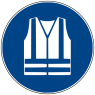 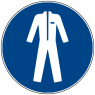 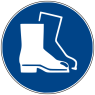 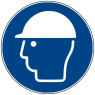 DPI 
minimi:DPI aggiuntivi
necessari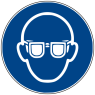 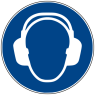 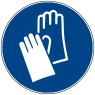 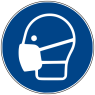 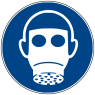 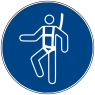 DPI aggiuntivi
necessariDPI aggiuntivi
necessari……Transenna intorno alla zona di lavoro: 
- Area esterna: recinto  (altezza min. 1m) o l’equivalente
- Area interna: Transenna adatta alla situazioneTransenna intorno alla zona di lavoro: 
- Area esterna: recinto  (altezza min. 1m) o l’equivalente
- Area interna: Transenna adatta alla situazioneFase di lavoroFase di lavoroMinacciaMisure di sicurezza / specificazione DPI: Attrezzi  / Documentazione  da utilizzare (tutta la documetazione e allegata)ok?1234567Autore del documeto JHA: Autore del documeto JHA: Autore del documeto JHA: Autore del documeto JHA: Esecutore responsabile: JHA verificato e se necessario attualizzato Esecutore responsabile: JHA verificato e se necessario attualizzato Esecutore responsabile: JHA verificato e se necessario attualizzato Esecutore responsabile: JHA verificato e se necessario attualizzato Emittente del permesso di lavoro: JHA verificato (se pertinente)Emittente del permesso di lavoro: JHA verificato (se pertinente)Emittente del permesso di lavoro: JHA verificato (se pertinente)Nome:Nome:Firma: Firma: Nome:Nome:Firma:Firma:Nome:Firma:Conferma del gruppo di lavoro: Le misure di sicurezza sono state comprese e rispettateConferma del gruppo di lavoro: Le misure di sicurezza sono state comprese e rispettateConferma del gruppo di lavoro: Le misure di sicurezza sono state comprese e rispettateConferma del gruppo di lavoro: Le misure di sicurezza sono state comprese e rispettateConferma del gruppo di lavoro: Le misure di sicurezza sono state comprese e rispettateConferma del gruppo di lavoro: Le misure di sicurezza sono state comprese e rispettateConferma del gruppo di lavoro: Le misure di sicurezza sono state comprese e rispettateConferma del gruppo di lavoro: Le misure di sicurezza sono state comprese e rispettateConferma del gruppo di lavoro: Le misure di sicurezza sono state comprese e rispettateConferma del gruppo di lavoro: Le misure di sicurezza sono state comprese e rispettateConferma del gruppo di lavoro: Le misure di sicurezza sono state comprese e rispettateNome:Firma:Firma:Nome:Nome:Firma:Firma:Nome:Nome:Firma:Firma:Nome:Firma:Firma:Nome:Nome:Firma:Firma:Nome:Nome:Firma:Firma:Fase di lavoro Fase di lavoro MinacciaMisure di sicurezza / specificazione DPIAttrezzi  / Documentazione  da utilizzare (tutta la documetazione e allegata)ok?89101112131415161718192021222324Conferma del gruppo di lavoro: Le misure di sicurezza sono state comprese e rispettateConferma del gruppo di lavoro: Le misure di sicurezza sono state comprese e rispettateConferma del gruppo di lavoro: Le misure di sicurezza sono state comprese e rispettateConferma del gruppo di lavoro: Le misure di sicurezza sono state comprese e rispettateConferma del gruppo di lavoro: Le misure di sicurezza sono state comprese e rispettateConferma del gruppo di lavoro: Le misure di sicurezza sono state comprese e rispettateNome:Firma: Nome:Firma:Nome:Firma:Nome:Firma:Nome:Firma:Nome:Firma: